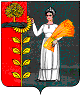 			СОВЕТ ДЕПУТАТОВ СЕЛЬСКОГО	ПОСЕЛЕНИЯ ПУШКИНСКИЙ СЕЛЬСОВЕТДобринского муниципального района  Липецкой областиРоссийской Федерации2 сессия  V созыва                                                               Р Е Ш Е Н И Е                    28.10.2015г.                      с. Пушкино                                       № 7 -рсО внесении изменений в  бюджет сельского поселения Пушкинский сельсовет Добринского муниципального района Липецкой области Российской Федерациина 2015 год и плановый период  2016 и 2017 годов» (утвержденный решением Совета депутатов сельского поселения №230-рс от 22.12.2014г, в редакции  от 21.01.2015 г. №237-рс,в редакции от 02.02.2015г.№239 –рс, в редакции от 26.02.2015г. №240-рс,в редакции от 23.03.2015г. №242-рс,в редакции от 21.04.2015г. №249-рс , в редакции  от 18.05.2015 №253-рс, в редакции  от 02.06.2015 №256-рс,в редакции от 01.07.2015г. №260-рс,в редакции от 17.08.2015г. № 263 –рс, в редакции от 08.09.2015 N268-рс)        Рассмотрев предоставленный администрацией сельского поселения проект решения «О внесении изменений в бюджет сельского поселения Пушкинский сельсовет  Добринского муниципального района Липецкой области Российской Федерации на 2015 год и плановый период 2016 и 2017 годов», руководствуясь Положением «О бюджетном процессе сельского поселения Пушкинский сельсовет», принятого решением Совета депутатов от 07.10.2013г. №172 –рс и ст. 25 Устава сельского поселения Пушкинский сельсовет, учитывая решения постоянных комиссий,                                      Совет депутатов сельского поселенияРЕШИЛ:1.Внести изменения в бюджет сельского поселения Пушкинский сельсовет  Добринского муниципального района Липецкой области Российской Федерации на 2015 год и плановый период 2016 и  2017 годов (прилагаются).2.Направить указанный нормативный правовой акт главе сельского поселения для подписания и официального обнародования.3.Настоящее решение вступает в силу со дня его официального обнародования.Председатель Совета депутатов сельского поселения Пушкинский сельсовет                                         Н.Г. Демихова         Принятырешением  Совета депутатовсельского поселения Пушкинский сельсовет                                                                                                           № 7 - рс от 15.10.2015 ИЗМЕНЕНИЯв бюджет сельского поселения Пушкинский сельсовет Добринского муниципального района Липецкой области Российской Федерации  2015год и плановый период 2016 и 2017 годов(утвержденный решением Совета депутатов сельского поселения № 230-рс от 22.12.2014г, в редакции  от 21.01.2015 г. №237-рс в редакции от 02.02.2015г.№239 –рс, в редакции от 26.02.2015г. №240-рс, в редакции от 23.03.2015г., №242-рс в редакции от 21.04.2015г. №249-рс ,в редакции  от 18.05.2015 №253-рс в редакции  от 02.06.2015 №256-рс, в редакции от 01.07.2015г. №260-рс, в редакции от 17.08.2015г. № 263 -рс ,в редакции от 08.09.2015 N 268-рс)  Внести в бюджет сельского поселения Пушкинский сельсовет Добринского  муниципального района Липецкой области Российской Федерации на 2015г. и плановый период 2016 и 2017 годов  следующие изменения:Приложение 1				                              к  бюджету сельского поселенияПушкинский сельсовет Добринского муниципального района Липецкой области Российской Федерации на 2015 год                                                                                                и плановый период 2016 и 2017  годовИсточники финансирования дефицита бюджета сельского поселенияна 2015 год и плановый период 2016 и 2017 годов										                руб.Приложение 7		к  бюджету сельского поселенияПушкинский сельсовет Добринского муниципального района Липецкой области Российской Федерации на 2015 год и  плановый период 2016 и 2017  годов     Распределение бюджетных ассигнований сельского поселения                        по разделам и подразделам  классификации расходов бюджетов                                                  Российской   Федерации  на 2015 год							руб.			                                                                                                                            Приложение  9к  бюджету сельского поселенияПушкинский сельсовет Добринского муниципального района Липецкой области Российской Федерации на 2015 год                                                                                            и  плановый период 2016 и 2017  годов					    ВЕДОМСТВЕННАЯ   СТРУКТУРА  расходов бюджета сельского поселения на 2015 год						руб.		                                                                                                              Приложение  11к  бюджету сельского поселенияПушкинский сельсовет Добринского муниципального района Липецкой области Российской Федерации на 2015 год                                                                                               и  плановый период 2016 и 2017  годов					Распределение расходов бюджета сельского поселения по разделам, подразделам,целевым статьям (муниципальным программам и непрограммным направлениям деятельности), группам видов расходов классификации расходовбюджетов Российской Федерации   на 2015 годруб.	                                                                Приложение 17                                                         к  бюджету сельского поселенияПушкинский сельсовет Добринского муниципального района Липецкой области   Российской Федерации на 2015 год                                                                                                      и плановый период 2016 и 2017  годовП Р О Г Р А М М АМУНИЦИПАЛЬНЫХ   ВНУТРЕННИХ  ЗАИМСТВОВАНИЙСЕЛЬСКОГО ПОСЕЛЕНИЯ ПУШКИНСКИЙ СЕЛЬСОВЕТ  НА  2015 ГОД  И  НАПЛАНОВЫЙ ПЕРИОД  2016  и  2017 ГОДОВ                                                                                                                           руб.1. «Утвердить бюджет сельского поселения на 2015 год по  расходам  цифры «5 981 144,62» заменить на цифры «6 398 144,62»; 2. П.1 и п.2 Статьи 7. «Муниципальные внутренние заимствования, муниципальный  долг и предоставление муниципальных гарантий   сельского поселения» изложить в новой редакции:    « Утвердить, что предельный объем муниципального долга сельского поселения на 2015 год равен 2 100 000 рублей.Утвердить верхний предел муниципального долга сельского поселения на 1 января 2016 года равен 1 000 000, в том числе верхний предел долга по муниципальным гарантиям  сельского поселения равен нулю.  3.Приложение 1 «Источники финансирования дефицита бюджета сельского поселения на 2015 год и плановый период 2016 и 2017 годов» изложить в новой редакции (прилагается).      №Наименование групп, подгрупп, статей, подстатей и вида источниковКод администратораКод бюджетной классификацииСуммаСуммаСумма№Наименование групп, подгрупп, статей, подстатей и вида источниковКод администратораКод бюджетной классификации2015г.2016г.2017г.3Получение кредитов от кредитных организаций бюджетами сельских поселений в валюте Российской Федерации91401 02 00 00 10 0000710Получение кредитов от других бюджетов бюджетной системы Российской Федерации бюджетами сельских поселений в валюте Российской Федерации91401 03 01 00 10 0000710 700 000Погашение бюджетами сельских поселений кредитов от кредитных организаций в валюте Российской Федерации91401 02 00 00 10 0000810-700 000-1 000 0005Погашение бюджетами сельских поселений кредитов от других бюджетов бюджетной системы Российской Федерации в валюте Российской Федерации91401 03 01 00 10 0000810-700 000Изменение остатков  средств на счетах по учету средств бюджета поселения  91401 05 00 00 00 00000001 259 0006Итого источников внутреннего финансирования дефицитов бюджетов91401 00 00 00 00 0000000 559 000-1 000 000 НаименованиеРазделПодразделСУММАВсего6 398 144,62Общегосударственные вопросы01002 732 763,62Функционирование высшего должностного  лица субъекта Российской Федерации и муниципального образования0102560 032Функционирование Правительства Российской Федерации, высших исполнительных органов государственной власти субъектов Российской Федерации, местных администраций 01041 810 138,98Обеспечение деятельности финансовых, налоговых и таможенных органов и органов финансового(финансово-бюджетного) надзора010686 210Обеспечение проведения выборов и референдумов01 0785 000Резервные фонды0111           20 000Другие общегосударственные вопросы0113171 382,61Национальная оборона020059 500Мобилизационная  и вневойсковая подготовка020359 500Национальная экономика0400383 909Дорожное хозяйство (дорожные фонды)0409383 909Жилищно-коммунальное хозяйство05001 033 181Жилищное хозяйство050111 923Коммунальное хозяйство05028 900Благоустройство05031 012 358Культура , кинематография08001 849 666Культура 08011 849 666Физическая культура и спорт1100142 000Массовый спорт1102142 000Обслуживание  государственного и муниципального долга13 00197 125Обслуживание государственного внутреннего и муниципального долга13 01197 125ГлавныйраспорядительРазделПодразделЦелевая статьяВид расходовСУММААдминистрация сельского поселения Пушкинский сельсовет Добринского муниципального района Липецкой области Российской Федерации, всего9146 398 144,62Общегосударственные вопросы91401002 732 763,62Функционирование высшего должностного лица субъекта Российской Федерации и муниципального образования9140102560 032Непрограммные расходы бюджета поселения9140102990 00 00560 032Обеспечение деятельности органов местного самоуправления в рамках непрограммных расходов бюджета поселения9140102991 00 00560 032Обеспечение деятельности главы местной администрации (исполнительно-распорядительного органа муниципального образования) в рамках непрограммных расходов бюджета поселения9140102991 00 05560 032Расходы на выплаты персоналу в целях обеспечения выполнения функций государственными (муниципальными) органами, казенными учреждениями, органами управления государственными внебюджетными фондами9140102991 00 05100560 032Функционирование Правительства Российской Федерации, высших исполнительных органов государственной власти субъектов Российской Федерации, местных администраций 91401041 810 138,98Муниципальная программа сельского поселения «Устойчивое развитие территории сельского поселения Пушкинский сельсовет на 2014-2020 годы»9140104010 00 00402 660,98Подпрограмма «Обеспечение реализации муниципальной политики на территории сельского поселения Пушкинский сельсовет»9140104014 00 00402 660,98Приобретение информационных услуг в рамках подпрограммы «Обеспечение реализации муниципальной политики на территории сельского поселения Пушкинский сельсовет» муниципальной программы «Устойчивое развитие территории сельского поселения Пушкинский сельсовет на 2014-2020 годы»9140104014  20 0761 276Закупка товаров, работ и услуг для государственных (муниципальных) нужд9140104014 20 0720061 276Организация доступа в сеть 
интернет в рамках подпрограммы «Обеспечение реализации муниципальной политики на территории сельского поселения Пушкинский сельсовет» муниципальной программы «Устойчивое развитие территории сельского поселения Пушкинский сельсовет на 2014-2020 годы»9140104014 20 1414 706Закупка товаров, работ и услуг для государственных (муниципальных) нужд9140104014 20 1420014 706Расходы на приобретение информационных услуг в рамках подпрограммы «Обеспечение  реализации  муниципальной политики на территории сельского поселения Пушкинский сельсовет» муниципальной программы сельского поселения «Устойчивое развитие территории сельского поселения Пушкинский сельсовет на 2014-2020 годы »      9140104014 86 2647 267,26Закупка товаров, работ и услуг для государственных (муниципальных) нужд9140104014 86 2620047 267,26Расходы по созданию условий для обеспечения жителей поселения услугами связи в целях предоставления муниципальных услуг в электронной форме в рамках подпрограммы «Обеспечение  реализации  муниципальной политики на территории сельского поселения Пушкинский сельсовет» муниципальной программы сельского поселения «Устойчивое развитие территории сельского поселения Пушкинский сельсовет на 2014-2020 годы »      9140104014 86 39279 411,72Закупка товаров, работ и услуг для государственных (муниципальных) нужд9140104014 86 39200279 411,72Непрограммные расходы бюджета поселения9140104990 00 001 407 478Иные непрограммные мероприятия в рамках непрограммных расходов бюджета поселения 9140104999 00 001 407 478Иные непрограммные мероприятия в рамках непрограммных расходов бюджета поселения 9140104999 00 00Расходы на выплаты по оплате труда работников органов местного самоуправления по непрограммному направлению расходов «Иные непрограммные мероприятия» в рамках непрограммных расходов бюджета поселения 9140104999 00 11917 823Расходы на выплаты персоналу в целях обеспечения выполнения функций государственными (муниципальными) органами, казенными учреждениями, органами управления государственными внебюджетными фондами9140104999 00 11100917 823Расходы на обеспечение функций органов местного самоуправления по непрограммному направлению расходов «Иные непрограммные мероприятия» в рамках непрограммных расходов бюджета поселения9140104999 00 12451 159Закупка товаров, работ и услуг для государственных (муниципальных) нужд9140104999 00 12200451 159Иные бюджетные ассигнования9140104999 00 1280019 301Межбюджетные трансферты бюджету муниципального района из бюджета поселения на осуществление части полномочий по решению вопросов местного значения в соответствии с заключенным соглашением по непрограммному направлению расходов «Иные непрограммные мероприятия» в рамках непрограммных расходов бюджета поселения9140104999 00 1319 195Межбюджетные трансферты9140104999 00 1350019 195Обеспечение деятельности финансовых, налоговых и таможенных органов и органов финансового (финансово-бюджетного) надзора914010686 210Непрограммные расходы бюджета поселения9140106990 00 0086 210Иные непрограммные мероприятия в рамках непрограммных расходов бюджета поселения9140106999 00 0086 210Межбюджетные трансферты бюджету муниципального района из бюджета поселения на осуществление части полномочий по решению вопросов местного значения в соответствии с заключенным соглашением по непрограммному направлению расходов «Иные непрограммные мероприятия» в рамках непрограммных расходов бюджета поселения9140106999 00 1386 210Межбюджетные трансферты9140106999 00 1350086 210Обеспечение проведения выборов и референдумов914010785 000Непрограммные расходы бюджета поселения9140107990 00 0085 000Иные непрограммные мероприятия  в рамках непрограммных расходов бюджета поселения9140107999 00 0085 000Проведение выборов в  представительные органы муниципального образования по непрограммному направлению расходов  «Иные непрограммные  мероприятия» в рамках непрограммных расходов  бюджета поселения  9140107999 00 0185 000Закупка товаров, работ и услуг для государственных (муниципальных) нужд9140107999 00 0120085 000Проведение выборов главы муниципального образования по непрограммному направлению расходов «Иные непрограммные мероприятия» в рамках непрограммных расходов бюджета поселения9140107999 00 07Закупка товаров, работ и услуг для государственных (муниципальных) нужд9140107999 00 07200Резервные фонды914011120 000Непрограммные расходы  бюджета поселения9140111990 00 0020 000Резервные фонды в рамках непрограммных расходов бюджета поселения9140111992 00 0020 000Резервный фонд администрации сельского поселения по  непрограммному направлению расходов «резервные фонды» в рамках непрограммных  расходов бюджета поселения9140111992 05 0020 000Иные бюджетные ассигнования9140111992 05 0080020 000Другие общегосударственные вопросы9140113  171 382,61Муниципальная программа сельского поселения «Устойчивое развитие территории сельского поселения Пушкинский сельсовет на 2014-2020 годы»9140113010 00 0017 500Подпрограмма «Обеспечение реализации муниципальной политики на территории сельского поселения Пушкинский сельсовет»9140113014 00 0017 500Приобретение услуг по сопровождению сетевого программного обеспечения по электронному ведению похозяйственного учета в рамках подпрограммы «Обеспечение реализации муниципальной политики на территории сельского поселения Пушкинский сельсовет» муниципальной программы «Устойчивое развитие территории сельского поселения Пушкинский сельсовет на 2014-2020 годы»9140113014 20 0612 500Закупка товаров, работ и услуг для (государственных) муниципальных нужд9140113014 20 0620012 500Ежегодные членские взносы в Ассоциацию «Совета муниципальных образований» в рамках подпрограммы «Обеспечение реализации муниципальной политики на территории сельского поселения Пушкинский сельсовет» муниципальной программы «Устойчивое развитие территории сельского поселения Пушкинский сельсовет на 2014-2020 годы»9140113014 20 085 000Иные бюджетные ассигнования9140113014 20 088005 000Расходы на приобретение услуг по сопровождению сетевого программного обеспечения по электронному ведению похозяйственного учета в сельских поселениях в рамках подпрограммы «Обеспечение  реализации  муниципальной политики на территории сельского поселения Пушкинский сельсовет» муниципальной программы сельского поселения «Устойчивое развитие территории сельского поселения Пушкинский сельсовет на 2014-2020 годы»      9140113014 86 277933,61Закупка товаров, работ и услуг для (государственных) муниципальных нужд9140113014 86 272007933,61Непрограммные расходы бюджета поселения9140113990 00 0045 949Резервные фонды в рамках непрограммных расходов бюджета поселения9140113992 00 0035 334Резервный фонд администрации сельского поселения по  непрограммному направлению расходов «резервные фонды» в рамках непрограммных  расходов бюджета поселения9140113992 05 0035 334Социальное обеспечение и иные выплаты населению9140113992 05 0030035 334Иные непрограммные мероприятия в рамках непрограммных расходов бюджета поселения9140113999 00 0010 615Межбюджетные трансферты бюджету муниципального района из бюджета поселения на осуществление части полномочий по решению вопросов местного значения в соответствии с заключенным соглашением по непрограммному направлению расходов «Иные непрограммные мероприятия» в рамках непрограммных расходов бюджета поселения9140113999 00 1310 615Межбюджетные трансферты9140113999 00 1350010 615Расходы на прочие мероприятия по непрограммному направлению расходов 
"Иные непрограммные мероприятия" в рамках непрограммных расходов бюджета 
поселения9140113999 00 18100 000Закупка товаров, работ и услуг для (государственных) муниципальных нужд9140113999 00 18200100 000Национальная оборона914020059 500Мобилизационная  и вневойсковая подготовка914020359 500Непрограммные расходы бюджета поселения9140203990 00 0059 500Иные непрограммные мероприятия в рамках непрограммных расходов бюджета поселения9140203999 00 0059 500Субвенции на осуществление первичного воинского учета на территориях, где отсутствуют военные комиссариаты в рамках непрограммных расходов федеральных органов исполнительной власти9140203999 51 1859 500Расходы на выплаты персоналу в целях обеспечения выполнения функций государственными (муниципальными) органами, казенными учреждениями, органами управления государственными внебюджетными фондами9140203999 51 1810059 500Национальная экономика9140400383 909Дорожное хозяйство (дорожные фонды)9140409383 909Муниципальная программа сельского поселения «Устойчивое развитие территории сельского поселения Пушкинский сельсовет на 2014-2020 годы»9140409010 00 00383 909Подпрограмма  «Обеспечение населения качественной, развитой инфраструктурой и повышения уровня благоустройства территории сельского поселения Пушкинский сельсовет»9140409011 00 00383 909Содержание дорог  в рамках подпрограммы  «Обеспечение населения качественной, развитой инфраструктурой и повышения уровня благоустройства территории сельского поселения Пушкинский сельсовет»  муниципальной программы сельского поселения «Устойчивое развитие территории сельского поселения Пушкинский сельсовет на 2014-2020 годы»9140409011 20 13383 909Закупка товаров, работ и услуг для государственных (муниципальных) нужд9140409011 20 13200383 909Жилищно-коммунальное хозяйство91405001 033 181Жилищное хозяйство914050111 923Муниципальная программа сельского поселения «Устойчивое развитие территории сельского поселения Пушкинский сельсовет на 2014-2020 годы»9140501010 00 0011 923Подпрограмма «Обеспечение населения качественной, развитой инфраструктурой и повышения уровня благоустройства территории сельского поселения Пушкинский сельсовет»9140501011 00 0011 923Жилищное хозяйство в рамках подпрограммы  «Обеспечение населения качественной, развитой инфраструктурой и повышения уровня благоустройства территории сельского поселения Пушкинский сельсовет»  муниципальной программы сельского поселения «Устойчивое развитие территории сельского поселения Пушкинский сельсовет на 2014-2020 годы»9140501011 20 1111 923Закупка товаров, работ и услуг для (государственных) муниципальных нужд9140501011 20 1120011 923Коммунальное хозяйство91405028 900Непрограммнные расходы бюджета поселения9140502990 00 008 900Иные непрограммные мероприятия в рамках непрограммных расходов бюджета поселения9140502999 00 008 900Расходы по коммунальному хозяйству по непрограммному направлению расходов "Иные непрограммные мероприятия" в рамках непрограммных расходов бюджета поселения9140502999 00 148 900Закупка товаров, работ и услуг для (государственных) муниципальных нужд9140502999 00 142008 900Благоустройство91405031 012 358Муниципальная программа сельского поселения «Устойчивое развитие территории сельского поселения Пушкинский сельсовет на 2014-2020 годы»9140503010 00 00480 686Подпрограмма «Обеспечение населения качественной, развитой инфраструктурой и повышение уровня благоустройства территории сельского поселения Пушкинский сельсовет»9140503011 00 00480 686Уличное освещение в рамках подпрограммы «Обеспечение населения качественной, развитой инфраструктурой и повышение уровня благоустройства территории сельского поселения Пушкинский сельсовет» муниципальной программы сельского поселения «Устойчивое развитие территории сельского поселения Пушкинский сельсовет на 2014-2020 годы»9140503011 20 01480 686Закупка товаров, работ и услуг для государственных (муниципальных) нужд9140503011 20 01200480 686Озеленение территории в рамках подпрограммы «Обеспечение населения качественной, развитой инфраструктурой и повышение уровня благоустройства территории сельского поселения Пушкинский сельсовет» муниципальной программы сельского поселения «Устойчивое развитие территории сельского поселения Пушкинский сельсовет на 2014-2020 годы»914 0503011 20 0213 791Закупка товаров, работ и услуг для государственных (муниципальных) нужд914 0503011 20 0220013 791Прочие мероприятия по благоустройству в рамках подпрограммы «Обеспечение населения качественной, развитой инфраструктурой и повышение уровня благоустройства территории сельского поселения» муниципальной программы сельского поселения «Устойчивое развитие территории сельского поселения Пушкинский сельсовет на 2014-2020 годы»9140503011 99 99517 881Закупка товаров, работ и услуг для государственных (муниципальных) нужд9140503011 99  99200517 881Культура, кинематография 91408001 849 666Культура 91408011 849 666Муниципальная программа сельского поселения «Устойчивое развитие территории сельского поселения Пушкинский сельсовет на 2014-2020 годы»9140801010 00 001 849 666Подпрограмма «Развитие социальной сферы на территории сельского поселения Пушкинский сельсовет»9140801012 00 001 849 666Предоставление бюджетным и автономным учреждениям субсидий в рамках подпрограммы «Развитие социальной сферы на территории сельского поселения Пушкинский сельсовет» муниципальной программы «Устойчивое развитие территории сельского поселения Пушкинский сельсовет на 2014-2020 годы»9140801012 09 001 849 666Предоставление субсидий бюджетным, автономным учреждениям и иным некоммерческим организациям9140801012 09 006001 849 666Физическая культура и спорт9141100142 000Массовый спорт9141102142 000Муниципальная программа сельского поселения «Устойчивое развитие территории сельского поселения Пушкинский сельсовет на 2014-2020 годы»9141102010 00 00142 000Подпрограмма «Развитие социальной сферы на территории сельского поселения Пушкинский сельсовет»9141102012 00 00142 000Организация и проведение мероприятий, направленных на привлечение населения к регулярным занятиям физической культурой и спортом  в рамках подпрограммы «Развитие социальной сферы на территории сельского поселения Пушкинский сельсовет» муниципальной программы сельского  поселения «Устойчивое развитие территории сельского поселения Пушкинский  сельсовет на 2014-2020 годы»9141102012 20 05142 000 Закупка товаров, работ и услуг для (государственных) муниципальных нужд9141102012 20 05200142 000Обслуживание государственного и муниципального долга9141300197 125Обслуживание государственного внутреннего и муниципального долга 9141301197 125Муниципальная программа сельского поселения «Устойчивое развитие территории сельского поселения Пушкинский сельсовет на 2014-2020 годы»91413010100000197 125Подпрограмма «Обеспечение реализации муниципальной политики на территории сельского поселения Пушкинский сельсовет» 91413010140000197 125Обслуживание муниципального долга в рамках подпрограммы «Обеспечение реализации муниципальной политики на территории сельского поселения Пушкинский сельсовет» муниципальной программы «Устойчивое  развитие территории сельского поселения Пушкинский сельсовет на                                  2014-2020 годы»91413010142009197 125Обслуживание государственного (муниципального) долга91413010142009700197 125РазделПодразделЦелевая статьяВид расходовСУММААдминистрация сельского поселения Пушкинский сельсовет Добринского муниципального района Липецкой области Российской Федерации, всего6 398 144,62Общегосударственные вопросы01002 732 763,62Функционирование высшего должностного лица субъекта Российской Федерации и муниципального образования0102560 032Непрограммные расходы бюджета поселения0102990 00 00560 032Обеспечение деятельности органов местного самоуправления в рамках непрограммных расходов бюджета поселения0102991 00 00560 032Обеспечение деятельности главы местной администрации (исполнительно-распорядительного органа муниципального образования) в рамках непрограммных расходов бюджета поселения0102991 00 05560 032Расходы на выплаты персоналу в целях обеспечения выполнения функций государственными (муниципальными) органами, казенными учреждениями, органами управления государственными внебюджетными фондами0102991 00 05100560 032Функционирование Правительства Российской Федерации, высших исполнительных органов государственной власти субъектов Российской Федерации, местных администраций 01041 810 138,98Муниципальная программа сельского поселения «Устойчивое развитие территории сельского поселения Пушкинский сельсовет на 2014-2020 годы»0104010 00 00402 660,98Подпрограмма «Обеспечение реализации муниципальной политики на территории сельского поселения Пушкинский сельсовет»0104014 00 00402 660,98Приобретение информационных услуг в рамках подпрограммы «Обеспечение реализации муниципальной политики на территории сельского поселения Пушкинский сельсовет» муниципальной программы «Устойчивое развитие территории сельского поселения Пушкинский сельсовет на 2014-2020 годы»0104014  20 0761 276Закупка товаров, работ и услуг для государственных (муниципальных) нужд0104014 20 0720061 276Организация доступа в сеть 
интернет в рамках подпрограммы «Обеспечение реализации муниципальной политики на территории сельского поселения Пушкинский сельсовет» муниципальной программы «Устойчивое развитие территории сельского поселения Пушкинский сельсовет на 2014-2020 годы»0104014 20 1414 706Закупка товаров, работ и услуг для государственных (муниципальных) нужд0104014 20 1420014 706Расходы на приобретение информационных услуг в рамках подпрограммы «Обеспечение  реализации  муниципальной политики на территории сельского поселения Пушкинский сельсовет» муниципальной программы сельского поселения «Устойчивое развитие территории сельского поселения Пушкинский сельсовет на 2014-2020 годы »      0104014 86 2647 267,26Закупка товаров, работ и услуг для государственных (муниципальных) нужд0104014 86 2620047 267,26Расходы по созданию условий для обеспечения жителей поселения услугами связи в целях предоставления муниципальных услуг в электронной форме в рамках подпрограммы «Обеспечение  реализации  муниципальной политики на территории сельского поселения Пушкинский сельсовет» муниципальной программы сельского поселения «Устойчивое развитие территории сельского поселения Пушкинский сельсовет на 2014-2020 годы »      0104014 86 39279 411,72Закупка товаров, работ и услуг для государственных (муниципальных) нужд0104014 86 39200279 411,72Непрограммные расходы бюджета поселения0104990 00 001 407 478Иные непрограммные мероприятия в рамках непрограммных расходов бюджета поселения 0104999 00 001 407 478Иные непрограммные мероприятия в рамках непрограммных расходов бюджета поселения 0104999 00 00Расходы на выплаты по оплате труда работников органов местного самоуправления по непрограммному направлению расходов «Иные непрограммные мероприятия» в рамках непрограммных расходов бюджета поселения 0104999 00 11917 823Расходы на выплаты персоналу в целях обеспечения выполнения функций государственными (муниципальными) органами, казенными учреждениями, органами управления государственными внебюджетными фондами0104999 00 11100917 823Расходы на обеспечение функций органов местного самоуправления по непрограммному направлению расходов «Иные непрограммные мероприятия» в рамках непрограммных расходов бюджета поселения0104999 00 12451 159Закупка товаров, работ и услуг для государственных (муниципальных) нужд0104999 00 12200451 159Иные бюджетные ассигнования0104999 00 1280019 301Межбюджетные трансферты бюджету муниципального района из бюджета поселения на осуществление части полномочий по решению вопросов местного значения в соответствии с заключенным соглашением по непрограммному направлению расходов «Иные непрограммные мероприятия» в рамках непрограммных расходов бюджета поселения0104999 00 1319 195Межбюджетные трансферты0104999 00 1350019 195Обеспечение деятельности финансовых, налоговых и таможенных органов и органов финансового (финансово-бюджетного) надзора010686 210Непрограммные расходы бюджета поселения0106990 00 0086 210Иные непрограммные мероприятия в рамках непрограммных расходов бюджета поселения0106999 00 0086 210Межбюджетные трансферты бюджету муниципального района из бюджета поселения на осуществление части полномочий по решению вопросов местного значения в соответствии с заключенным соглашением по непрограммному направлению расходов «Иные непрограммные мероприятия» в рамках непрограммных расходов бюджета поселения0106999 00 1386 210Межбюджетные трансферты0106999 00 1350086 210Обеспечение проведения выборов и референдумов010785 000Непрограммные расходы бюджета поселения0107990 00 0085 000Иные непрограммные мероприятия  в рамках непрограммных расходов бюджета поселения0107999 00 0085 000Проведение выборов в  представительные органы муниципального образования по непрограммному направлению расходов  «Иные непрограммные  мероприятия» в рамках непрограммных расходов  бюджета поселения  0107999 00 0185 000Закупка товаров, работ и услуг для государственных (муниципальных) нужд0107999 00 0120085 000Проведение выборов главы муниципального образования по непрограммному направлению расходов «Иные непрограммные мероприятия» в рамках непрограммных расходов бюджета поселения0107999 00 07Закупка товаров, работ и услуг для государственных (муниципальных) нужд0107999 00 07200Резервные фонды011120 000Непрограммные расходы  бюджета поселения0111990 00 0020 000Резервные фонды в рамках непрограммных расходов бюджета поселения0111992 00 0020 000Резервный фонд администрации сельского поселения по  непрограммному направлению расходов «резервные фонды» в рамках непрограммных  расходов бюджета поселения0111992 05 0020 000Иные бюджетные ассигнования0111992 05 0080020 000Другие общегосударственные вопросы0113  171 382,61Муниципальная программа сельского поселения «Устойчивое развитие территории сельского поселения Пушкинский сельсовет на 2014-2020 годы»0113010 00 0017 500Подпрограмма «Обеспечение реализации муниципальной политики на территории сельского поселения Пушкинский сельсовет»0113014 00 0017 500Приобретение услуг по сопровождению сетевого программного обеспечения по электронному ведению похозяйственного учета в рамках подпрограммы «Обеспечение реализации муниципальной политики на территории сельского поселения Пушкинский сельсовет» муниципальной программы «Устойчивое развитие территории сельского поселения Пушкинский сельсовет на 2014-2020 годы»0113014 20 0612 500Закупка товаров, работ и услуг для (государственных) муниципальных нужд0113014 20 0620012 500Ежегодные членские взносы в Ассоциацию «Совета муниципальных образований» в рамках подпрограммы «Обеспечение реализации муниципальной политики на территории сельского поселения Пушкинский сельсовет» муниципальной программы «Устойчивое развитие территории сельского поселения Пушкинский сельсовет на 2014-2020 годы»0113014 20 085 000Иные бюджетные ассигнования0113014 20 088005 000Расходы на приобретение услуг по сопровождению сетевого программного обеспечения по электронному ведению похозяйственного учета в сельских поселениях в рамках подпрограммы «Обеспечение  реализации  муниципальной политики на территории сельского поселения Пушкинский сельсовет» муниципальной программы сельского поселения «Устойчивое развитие территории сельского поселения Пушкинский сельсовет на 2014-2020 годы»      0113014 86 277933,61Закупка товаров, работ и услуг для (государственных) муниципальных нужд0113014 86 272007933,61Непрограммные расходы бюджета поселения0113990 00 0045 949Резервные фонды в рамках непрограммных расходов бюджета поселения0113992 00 0035 334Резервный фонд администрации сельского поселения по  непрограммному направлению расходов «резервные фонды» в рамках непрограммных  расходов бюджета поселения0113992 05 0035 334Социальное обеспечение и иные выплаты населению0113992 05 0030035 334Иные непрограммные мероприятия в рамках непрограммных расходов бюджета поселения0113999 00 0010 615Межбюджетные трансферты бюджету муниципального района из бюджета поселения на осуществление части полномочий по решению вопросов местного значения в соответствии с заключенным соглашением по непрограммному направлению расходов «Иные непрограммные мероприятия» в рамках непрограммных расходов бюджета поселения0113999 00 1310 615Межбюджетные трансферты0113999 00 1350010 615Расходы на прочие мероприятия по непрограммному направлению расходов 
"Иные непрограммные мероприятия" в рамках непрограммных расходов бюджета 
поселения0113999 00 18100 000Закупка товаров, работ и услуг для (государственных) муниципальных нужд0113999 00 18200100 000Национальная оборона020059 500Мобилизационная  и вневойсковая подготовка020359 500Непрограммные расходы бюджета поселения0203990 00 0059 500Иные непрограммные мероприятия в рамках непрограммных расходов бюджета поселения0203999 00 0059 500Субвенции на осуществление первичного воинского учета на территориях, где отсутствуют военные комиссариаты в рамках непрограммных расходов федеральных органов исполнительной власти0203999 51 1859 500Расходы на выплаты персоналу в целях обеспечения выполнения функций государственными (муниципальными) органами, казенными учреждениями, органами управления государственными внебюджетными фондами0203999 51 1810059 500Национальная экономика0400383 909Дорожное хозяйство (дорожные фонды)0409383 909Муниципальная программа сельского поселения «Устойчивое развитие территории сельского поселения Пушкинский сельсовет на 2014-2020 годы»0409010 00 00383 909Подпрограмма  «Обеспечение населения качественной, развитой инфраструктурой и повышения уровня благоустройства территории сельского поселения Пушкинский сельсовет»0409011 00 00383 909Содержание дорог  в рамках подпрограммы  «Обеспечение населения качественной, развитой инфраструктурой и повышения уровня благоустройства территории сельского поселения Пушкинский сельсовет»  муниципальной программы сельского поселения «Устойчивое развитие территории сельского поселения Пушкинский сельсовет на 2014-2020 годы»0409011 20 13383 909Закупка товаров, работ и услуг для государственных (муниципальных) нужд0409011 20 13200383 909Жилищно-коммунальное хозяйство05001 033 181Жилищное хозяйство050111 923Муниципальная программа сельского поселения «Устойчивое развитие территории сельского поселения Пушкинский сельсовет на 2014-2020 годы»0501010 00 0011 923Подпрограмма «Обеспечение населения качественной, развитой инфраструктурой и повышения уровня благоустройства территории сельского поселения Пушкинский сельсовет»0501011 00 0011 923Жилищное хозяйство в рамках подпрограммы  «Обеспечение населения качественной, развитой инфраструктурой и повышения уровня благоустройства территории сельского поселения Пушкинский сельсовет»  муниципальной программы сельского поселения «Устойчивое развитие территории сельского поселения Пушкинский сельсовет на 2014-2020 годы»0501011 20 1111 923Закупка товаров, работ и услуг для (государственных) муниципальных нужд0501011 20 1120011 923Коммунальное хозяйство05028 900Непрограммнные расходы бюджета поселения0502990 00 008 900Иные непрограммные мероприятия в рамках непрограммных расходов бюджета поселения0502999 00 008 900Расходы по коммунальному хозяйству по непрограммному направлению расходов "Иные непрограммные мероприятия" в рамках непрограммных расходов бюджета поселения0502999 00 148 900Закупка товаров, работ и услуг для (государственных) муниципальных нужд0502999 00 142008 900Благоустройство05031 012 358Муниципальная программа сельского поселения «Устойчивое развитие территории сельского поселения Пушкинский сельсовет на 2014-2020 годы»0503010 00 00480 686Подпрограмма «Обеспечение населения качественной, развитой инфраструктурой и повышение уровня благоустройства территории сельского поселения Пушкинский сельсовет»0503011 00 00480 686Уличное освещение в рамках подпрограммы «Обеспечение населения качественной, развитой инфраструктурой и повышение уровня благоустройства территории сельского поселения Пушкинский сельсовет» муниципальной программы сельского поселения «Устойчивое развитие территории сельского поселения Пушкинский сельсовет на 2014-2020 годы»0503011 20 01480 686Закупка товаров, работ и услуг для государственных (муниципальных) нужд0503011 20 01200480 686Озеленение территории в рамках подпрограммы «Обеспечение населения качественной, развитой инфраструктурой и повышение уровня благоустройства территории сельского поселения Пушкинский сельсовет» муниципальной программы сельского поселения «Устойчивое развитие территории сельского поселения Пушкинский сельсовет на 2014-2020 годы»0503011 20 0213 791Закупка товаров, работ и услуг для государственных (муниципальных) нужд0503011 20 0220013 791Прочие мероприятия по благоустройству в рамках подпрограммы «Обеспечение населения качественной, развитой инфраструктурой и повышение уровня благоустройства территории сельского поселения» муниципальной программы сельского поселения «Устойчивое развитие территории сельского поселения Пушкинский сельсовет на 2014-2020 годы»0503011 99 99517 881Закупка товаров, работ и услуг для государственных (муниципальных) нужд0503011 99  99200517 881Культура, кинематография 08001 849 666Культура 08011 849 666Муниципальная программа сельского поселения «Устойчивое развитие территории сельского поселения Пушкинский сельсовет на 2014-2020 годы»0801010 00 001 849 666Подпрограмма «Развитие социальной сферы на территории сельского поселения Пушкинский сельсовет»0801012 00 001 849 666Предоставление бюджетным и автономным учреждениям субсидий в рамках подпрограммы «Развитие социальной сферы на территории сельского поселения Пушкинский сельсовет» муниципальной программы «Устойчивое развитие территории сельского поселения Пушкинский сельсовет на 2014-2020 годы»0801012 09 001 849 666Предоставление субсидий бюджетным, автономным учреждениям и иным некоммерческим организациям0801012 09 006001 849 666Физическая культура и спорт1100142 000Массовый спорт1102142 000Муниципальная программа сельского поселения «Устойчивое развитие территории сельского поселения Пушкинский сельсовет на 2014-2020 годы»1102010 00 00142 000Подпрограмма «Развитие социальной сферы на территории сельского поселения Пушкинский сельсовет»1102012 00 00142 000Организация и проведение мероприятий, направленных на привлечение населения к регулярным занятиям физической культурой и спортом  в рамках подпрограммы «Развитие социальной сферы на территории сельского поселения Пушкинский сельсовет» муниципальной программы сельского  поселения «Устойчивое развитие территории сельского поселения Пушкинский  сельсовет на 2014-2020 годы»1102012 20 05142 000 Закупка товаров, работ и услуг для (государственных) муниципальных нужд1102012 20 05200142 000Обслуживание государственного и муниципального долга1300197 125Обслуживание государственного внутреннего и муниципального долга 1301197 125Муниципальная программа сельского поселения «Устойчивое развитие территории сельского поселения Пушкинский сельсовет на 2014-2020 годы»13010100000197 125Подпрограмма «Обеспечение реализации муниципальной политики на территории сельского поселения Пушкинский сельсовет» 13010140000197 125Обслуживание муниципального долга в рамках подпрограммы «Обеспечение реализации муниципальной политики на территории сельского поселения Пушкинский сельсовет» муниципальной программы «Устойчивое  развитие территории сельского поселения Пушкинский сельсовет на                                  2014-2020 годы»13010142009197 125Обслуживание государственного (муниципального) долга13010142009700197 1252015 год2016 год2017 годМуниципальные  внутренние заимствования-2 100 000-1 000 000в том числе:1. Бюджетные кредиты, полученные из областного бюджета, всего                                  - 1400 000в том числе-привлечение бюджетных кредитов-700 000- погашение бюджетных кредитов-700 0002.Кредиты,полученные от кредитных организаций-700 000-1 000 000в том числе-привлечение  кредитов- погашение бюджетных кредитов, всего- погашение кредитов, всего-700 0001 000 000